RESOLUCIÓN NÚMERO SEIS, NÚMERO CORRELATIVO MIGOBDT-2017-00189. UNIDAD DE ACCESO A LA INFORMACIÓN DEL MINISTERIO DE GOBERNACIÓN Y DESARROLLO TERRITORIAL. San Salvador, a las diez horas con veinte minutos del día dieciocho del mes de enero de dos mil dieciocho. CONSIDERANDO: I. Que habiéndose presentado solicitud a la  Unidad de Acceso a la Información  de esta Secretaria de Estado por: ---------------------------, el día 19 de diciembre del año 2017. En la cual requiere: “Teniendo en cuenta los artículos 2 y 9 de la Ley de Acceso a la Información Pública y en mi calidad de ciudadana de la República de El Salvador, respetuosamente le solicito la siguiente información en formato digital:1. Escritura de constitución de la Fundación Rodríguez Porth, y sus modificaciones; si las hubiera. 2. Juntas Directivas reportadas desde la fecha de creación hasta diciembre del año 2017 de la Fundación Rodríguez Porth.” II. Que la referida solicitud cumple con todos los requisitos establecidos en el artículo 66 de la Ley de Acceso a la Información Pública (LAIP) y  el artículo 50 del Reglamento de la Ley antes citada, asimismo, la información solicitada no se encuentra entre las excepciones enumeradas en los artículos 19 y 24 de la Ley y 19 de su Reglamento. III. Conforme artículo 70 de la LAIP, se trasladó la solicitud al Registro de Asociaciones y Fundaciones Sin Fines de Lucro, remitiendo documentación solicitada relativa a la Fundación Rodriguez Porth en formato digital. POR TANTO, conforme a los Art. 86 inc. 3° de la Constitución de República, y en base al derecho que le asiste a la solicitante enunciado en el Art. 2 y Arts. 7, 9, 50, 62 y 72 de la Ley de Acceso a la Información Pública, esta dependencia, RESUELVE: 1° CONCEDER el acceso a la información solicitada. 2° Remítase la presente por medio señalada para tal efecto. 2° Entréguese a la solicitante en formato digital. NOTIFÍQUESE.JENNI VANESSA QUINTANILLA GARCÍAOFICIAL DE INFORMACIÓN AD-HONOREM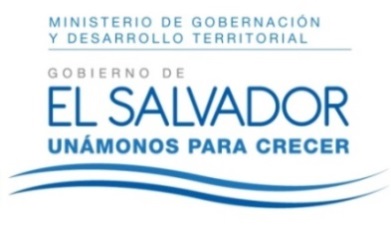 MINISTERIO DE GOBERNACIÓN Y DESARROLLO TERRITORIALREPÚBLICA DE EL SALVADOR, AMÉRICA CENTRALMINISTERIO DE GOBERNACIÓN Y DESARROLLO TERRITORIALREPÚBLICA DE EL SALVADOR, AMÉRICA CENTRALMINISTERIO DE GOBERNACIÓN Y DESARROLLO TERRITORIALREPÚBLICA DE EL SALVADOR, AMÉRICA CENTRAL